задача решена неверно. Для последней задачи входной сигнал соответствует комбинации 101101. Изобразить нужно амплитудно-модулированный сигнал для данной входной последовательности. У Вас много лишнего.Задача № 5Изобразить амплитудно-модулированный сигнал для входной последовательности соответствующей кодовой комбинации взятой из первой задачи. Показать исходный сигнал и модулированный.Решение: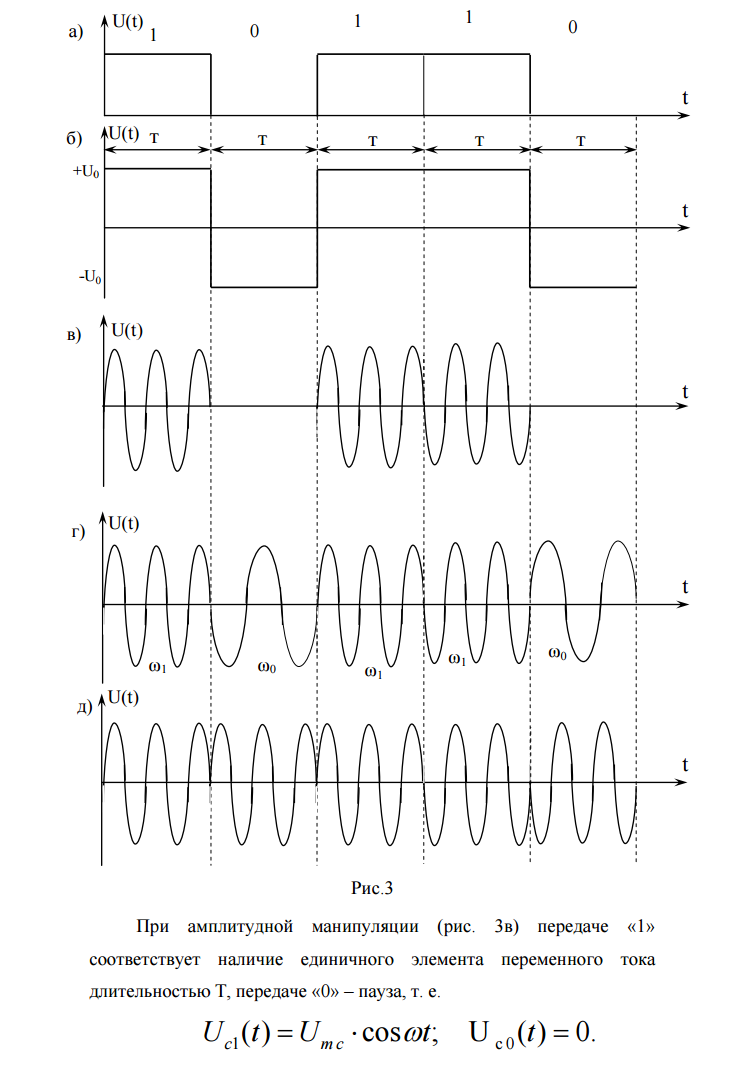 